FORMAT OF UNDERTAKING FROM LOCAL GUARDIAN (ON LETTER HEAD)Date:	.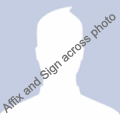 To,The Hon. Secretary,RVG Educational Foundation, 57, Lallubhai Shamaldas Road, Andheri (W), Mumbai-400 058.Dear Sir,I (Name of local guardian)	_ personally know Mr./Ms.	.He/She is my	(Specify Relation) and I am his/her local guardian.He/She has applied for admission in Madanlal Rajpuria Vidyarthi Griha/ Agrawal Oswal Chhatrawas/ Vijay Shrigopal Khetan Girls Hostel/ Premlata Ramesh Chandra Girls Hostel, I request you to please consider his/her application for admission in any of the above hostels. I assure you that he/she will follow the rules & regulations of the Institution. I undertake to indemnify your institution for any loss occurred due to any act of above student. I also undertake to pay all dues payable by the above student, in case of his/her failure to pay the same in time.I confirm & assure you that Mr./Ms.	does not have any bad habits like smoking, chewing tobacco, drinking liquor, eating pan, pan masala & gutka etc. In future, if you find him/her with any of bad habits, you may please take strict action against him/her.In case he/she violates rules & regulations of the Institution, you may take strict action including cancellation of his/her admission and removal from the hostel without any prior intimation to me.In case of an emergency or even otherwise I assure full co-operation as Local Guardian of the applicant student and shall discharge my responsibility to the best of my ability.Thanking You, Yours faithfully,(Signature)Name:	.Address:			.Telephone No.:		Mobile No.: 	Email Id.		Encl: Latest Photograph (Passport Size) & Xerox of PAN CARD.